Ash and Beech website infoWe all had a very busy term in our poles apart topic.  We enjoyed finding out about the animals that live in these snowy conditions and what they are like.  We also had lots of fun looking at and investigating ice in different ways, including making some ice ball works of art.  We also worked hard for our school performances of ‘Shine Star, Shine’ where every child was a star making us all very proud.This half term our topic is ‘Space’.  We will be using ‘Whatever Next!’ by Jill Murphy and ‘How to Catch a Star’ by Oliver Jeffers as our literacy inspirations.  We will have lots of space themed activities including looking at what the moon and other planets might be like to visit and looking at stars and what these are like. In math’s we will be making shape rockets using 2d and 3d shapes.  We will also be looking at number bonds to 10, doubling a number of objects and learning to count in 2’s 5’s and 10’s.   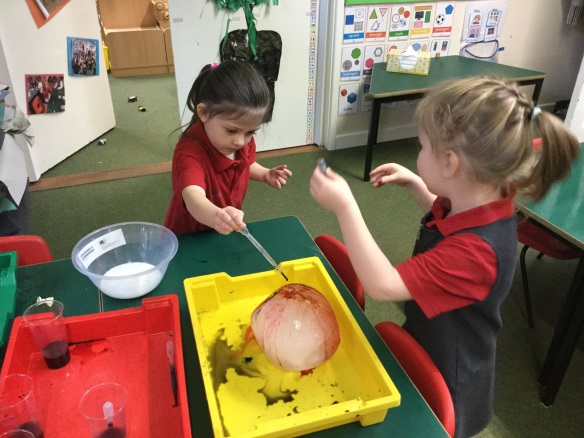 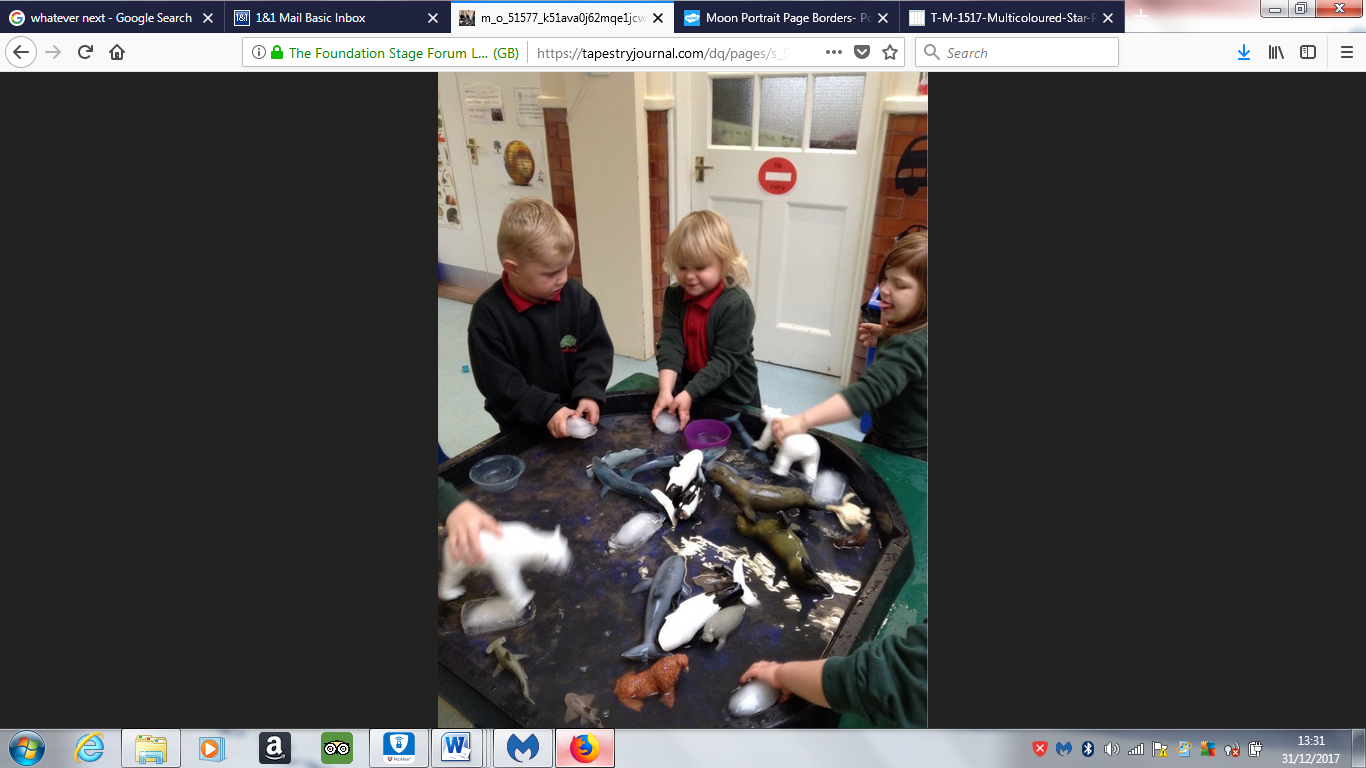 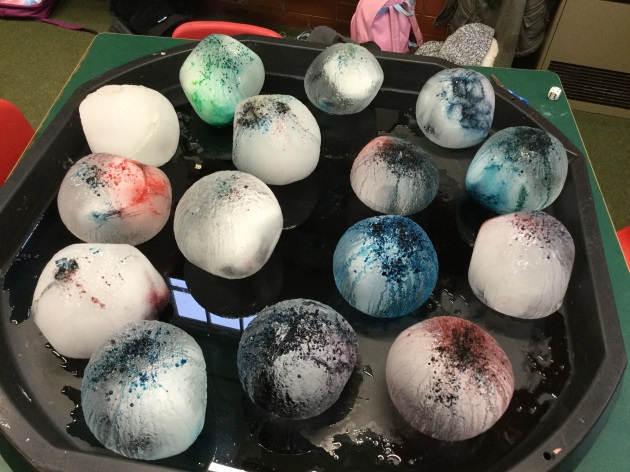 